 COLEGIO ISABEL RIQUELME U.T.P.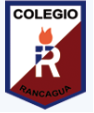 GUIA DIGITAL N°1ASIGNATURA:  HISTORIA, GEOGRAFIA Y CIENCIAS SOCIALES. CURSO: 3° BASICODOCENTE: VERONICA GRACIA TAPIA Unidad I: Cómo nos ubicamos en el planeta.OBJETIVO DE APRENDIZAJE:OA6 Ubicar personas, lugares y elementos, en una cuadrícula, utilizando líneas de referencia y puntos cardinales.Uso de la cuadrícula en un plano. Desarrollar actividades de libro de Asignatura, páginas 26-27. Componentes de la cuadrícula                                                                                                                                                A                       B                      C                        D                        ELas columnas se identifican con letras y las filas con números.Todas las actividades del texto deben ser desarrolladas, según corresponda a la clase indicada. En el caso de actividades grupales deben realizarlas con el apoyo de un adulto. Las actividades que complementan las clases deben ser registradas en el cuaderno de asignatura. Todas las clases serán revisadas una vez que los alumnos se reintegren a clases.Se anexa Guía que deben resolver en el cuaderno de asignatura. Puntos cardinales.Se espera que logres:Identificar los puntos cardinales con relación a tu posición en tu dormitorioResponder preguntas relacionadas con la ubicación de personas u objetos en lugares conocidos, usando puntos cardinales.Usar líneas de referencia en una cuadrícula para ubicar elementos.Ubicar puntos específicos en una cuadrícula, siguiendo instrucciones.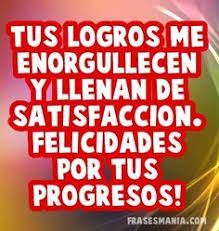  Prof: Verónica Gracia Tapia                                               GUÍA PUNTOS CARDINALES HISTORIA, GEOGRAFÍA Y CIENCIAS SOCIALESTERCER AÑO BÁSICODibuja tu dormitorio e indica dónde se encuentra el velador, la cama  y la ventana, utilizando los puntos cardinales.OA6 Ubicar personas, lugares y elementos, en una cuadrícula, utilizando líneas de referencia y puntos cardinales.Páginas del texto de asignatura que deben desarrollar.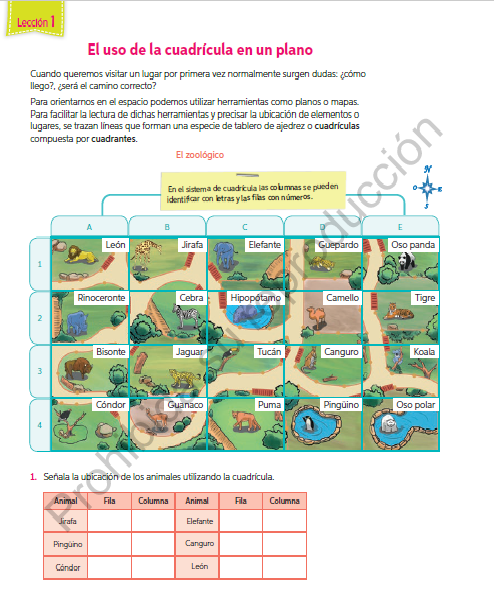 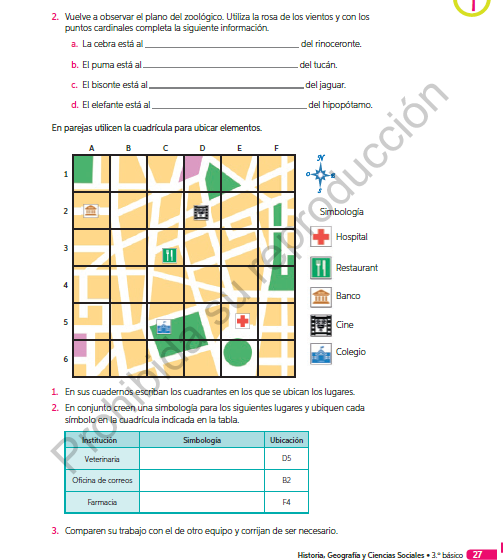 1Columnas 2 Filas 3 4